Анкета участника творческого форума #конструктор!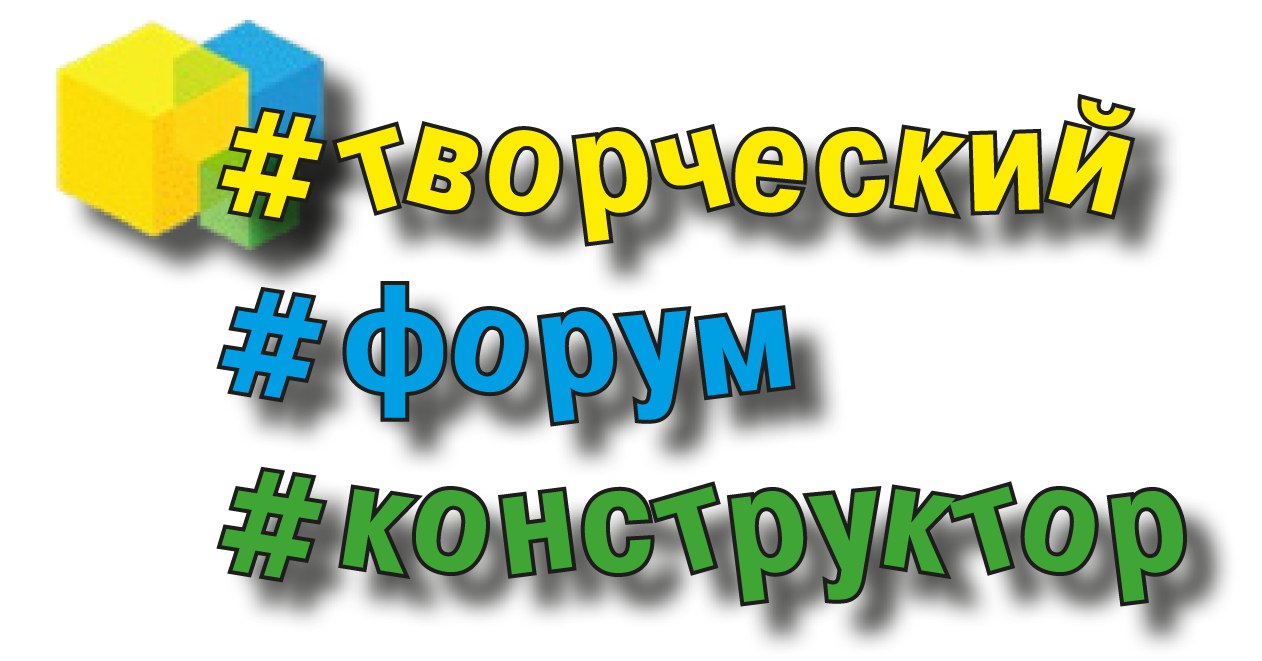 Задание для участников творческого форума «Конструктор».Придумайте СВОЕГО героя. Это может быть герой вашего кино, книги, случая или сна. Ваш герой может быть абсолютно любым, особенным, интересным, раскрытым. Мы хотим узнать о нём всё: о его действиях, приключениях, его друзьях,  поступках и действиях. Важна сюжетная линия, раскрывающая вашего персонажа. Весь авторский материал не должен превышать объем листа А4 (шрифт 13-14 пт). Ещё одно дополнительное правило: герой обязательно должен быть визуализирован любым способом по вашему желанию. Вы можете нарисовать его, сфотографировать снять про него клип и т.д. По итогам анкеты и выполнения задания будет сформирован список участников творческого форума «Конструктор», а лучшие работы будут отобраны для реализации в качестве проектов форума, которые мы вместе «оживим» и доведем до логического завершения!Имя, ФамилияДата рожденияМесто учебыКакое из направлений вы выбираете(кадр, стиль, ритм)?Почему выбранное направление вам интересно?Опишите свою творческую деятельность (кружки, секции, клубы, хобби, интересы, тренинги, мастер классы и т. п.)Чем и почему вам интересен форум «Конструктор»?Какая творческая профессия вам ближе всего?Расскажите о своём первом творческом опытеВаши творческие планы на ближайшее время?